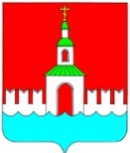 АДМИНИСТРАЦИЯ ЮРЬЕВЕЦКОГОМУНИЦИПАЛЬНОГО РАЙОНАИВАНОВСКОЙ ОБЛАСТИПОСТАНОВЛЕНИЕ	от 19.09.2016 г. №378	      г. ЮрьевецО внесении изменений в  постановление администрации Юрьевецкого муниципального района  от 08.04.2016г. №121 «Об утверждении административного регламента по предоставлению муниципальной услуги «Предоставление земельного участка, свободного от здания, сооружения в собственность бесплатно или в постоянное бессрочное пользование»      В соответствии с Земельным кодексом Российской Федерации, Федеральными законами от 06.10.2003 N 131-ФЗ «Об общих принципах организации местного самоуправления в Российской Федерации», от 27.07.2010 N 210-ФЗ «Об организации предоставления государственных и муниципальных услуг», руководствуясь  Уставом Юрьевецкого муниципального района, в целях повышения качества и доступности предоставляемых муниципальных услуг и приведения нормативных правовых актов в соответствие с требованиями действующего законодательстваПОСТАНОВЛЯЕТ:1. Внести изменение в постановления администрации Юрьевецкого муниципального района от 08.04.2016г. №121 «Об утверждении административного регламента по предоставлению муниципальной услуги «Предоставление земельного участка, свободного от здания, сооружения в собственность бесплатно или постоянное бессрочное пользование».1.1 пункт 2 постановления   читать в следующей редакции:Настоящее постановление обнародовать  путем размещения на информационных стендах Юрьевецкого муниципального района, расположенных по следующим адресам:-г.  Юрьевец, ул. Советская, д.37;-г.  Юрьевец, ул. Советская, д.97;-Юрьевецкий район, с. Елнать, ул. Сиротина, д.6;- Юрьевецкий район, с. Соболево, ул.Молодежная, д.4;- Юрьевецкий район, д.Михайлово, ул. Советская, д.14-аи разместить на официальном сайте администрации Юрьевецкого муниципального район Ивановской области в информационно- телекоммуникационной сети «Интернет».1.2В пункте 2.2 административного регламента  слова «-в многофункциональном центре по адресу: Ивановская область, г. Юрьевец, ул. Тарковского, д.1-а» исключить.1.3 В пункте 4.1 административного регламента слова «главой администрации»  читать «главой района».1.4 В разделе 5  административного регламента слова «обращение» читать «жалоба».Глава Юрьевецкого Муниципального района                                                    Ю.И.Тимошенко